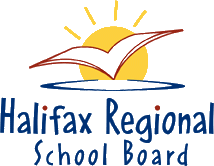 Review of Individual Program Plan(Plan should be reviewed at least twice yearly)SAMPLE AGENDAWelcome & IntroductionsIdentify Meeting Minute TakerReview Dates of Most Recent AssessmentsInformal (e.g. Classroom-Based)Formal (e.g. Psychological, KeyMath/Woodcock)Update Programming InformationGrade(s)/Subject(s)Discuss Present Level of SupportList services and amount of time for each Update Strengths & ChallengesOutline RecommendationsFor updating of IPP and other pertinent programming considerationsOther